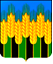 АДМИНИСТРАЦИЯНОВОДМИТРИЕВСКОГО СЕЛЬСКОГО ПОСЕЛЕНИЯ СЕВЕРСКОГО РАЙОНАПОСТАНОВЛЕНИЕстаница Новодмитриевскаяот 12.11.2020г.                                                                                № 160Об утверждении муниципальной программы «Комплексное и устойчивое развитие в сфере дорожного хозяйства в Новодмитриевском сельском поселении Северского района на 2021-2023 годы»  В соответствии с Бюджетным кодексом Российской Федерации, Приказом Министерства транспорта Российской Федерации от 16 ноября 2012 года № 402 «Об утверждении классификации работ по капитальному ремонту, ремонту и содержанию автомобильных дорог», постановлением администрации Новодмитриевского сельского поселения от 12 ноября 2014 года № 243 "Об утверждении Порядка принятия решения о разработке, формировании, реализации и оценке эффективности реализации муниципальных программ Новодмитриевского сельского поселения Северского района", п о с т а н о в л я ю:1. Утвердить муниципальную программу «Комплексное и устойчивое развитие в сфере дорожного хозяйства в Новодмитриевском сельском поселении Северского района на 2021-2023 годы», согласно приложению.2. Общему отделу администрации Новодмитриевского сельского поселения обнародовать настоящее постановление в местах, отведенных для этих целей.4.  Контроль за выполнением настоящего постановления возложить на заместителя главы администрации.5. Постановление вступает в силу с 1 января 2021 года.Глава Новодмитриевского сельскогопоселения  Северского района			                     Е.В. ШамраеваПрограмма«Комплексное и устойчивое развитие в сфере дорожного хозяйства в Новодмитриевском сельском поселении Северского района на 2021-2023 годы»Характеристика текущего состояния и прогноз развития соответствующей сферы реализации муниципальной программыАвтомобильные дороги являются важнейшей составной частью транспортной системы Новодмитриевского сельского поселения. От уровня транспортно-эксплуатационного состояния и развития сети автомобильных дорог во многом зависит устойчивое экономическое развитие Новодмитриевского сельского поселения, улучшение условий предпринимательской деятельности и повышение уровня жизни населения. Развитие дорожного хозяйства  напрямую зависит от общего состояния экономики поселения и  в тоже время дорожное хозяйство как один из элементов инфраструктуры экономики оказывает влияние на его развитие.  Общая протяженность автомобильных дорог общего пользования  местного значения Новодмитриевского сельского поселения  составляет 56,2 км, в том числе с твердым покрытием 37,945 км, дороги с асфальтовым покрытием составляют 18,8 км.  Автомобильные дороги подвержены влиянию окружающей среды, хозяйственной деятельности человека и постоянному воздействию транспортных средств, в результате меняется их технико-эксплуатационное состояние. Для их соответствия нормативным требованиям необходимо выполнение различных видов дорожных работ.Необходимость разработки муниципальной программы  обусловлена тем, что неудовлетворительное состояние улично-дорожной сети на территории Новодмитриевского сельского поселения при постоянном темпе роста парка автотранспортных средств, приводит к сдерживанию социально-экономического развития, усугубляет проблемы в социальной сфере: несвоевременное оказание срочной и профилактической медицинской помощи, дополнительные потери времени и ограничения на поездки.Капитальный ремонт автомобильной дороги – комплекс работ по замене и (или) восстановлению конструктивных элементов автомобильной дороги, дорожных сооружений и (или) их частей, выполнение которых осуществляется в пределах установленных допустимых значений и технических характеристик класса и категории автомобильной дороги и при выполнении которых затрагиваются конструктивные и иные характеристики надёжности и безопасности автомобильной дороги, не изменяются границы полосы отвода автомобильной дороги.Состояние сети дорог определяется своевременностью, полнотой и качеством выполнения работ по капитальному ремонту и зависит напрямую от объёмов финансирования и стратегии распределения финансовых ресурсов в условиях их ограниченных объёмов.Недофинансирование дорожной отрасли в условиях постоянного роста интенсивности движения, изменения состава движения в сторону увеличения грузоподъёмности транспортных средств, приводит к несоблюдению межремонтных сроков, накоплению количества не отремонтированных участков.Учитывая вышеизложенное, в условиях ограниченных финансовых средств, стоит задача их оптимального использования с целью максимально возможного снижения количества проблемных участков.Применение программно-целевого метода в развитии автомобильных дорог, позволит системно направлять средства на решение неотложных проблем дорожной отрасли в условиях ограниченных финансовых ресурсов и координировать усилия бюджетов всех уровней.Цели, задачи и целевые показатели, сроки и этапы реализации муниципальной программыОсновной целью Программы является формирование сети автомобильных дорог местного значения, соответствующей техническим регламентам и потребностям населения Новодмитриевского сельского поселения, формирование комфортных условий проживания граждан.Задачи Программы:- строительство, реконструкция и капитальный ремонт автомобильных дорог местного значения Новодмитриевского сельского поселения;- строительство тротуаров, реконструкция и капитальный ремонт;- предупреждение опасного поведения участников дорожного движения;- совершенствование организации движения транспорта и пешеходов в населенных пунктах;- снижение дорожно-транспортных происшествий во время гололеда;- содержание дорог;- обустройство автомобильных дорог местного значения.Программа рассчитана на 2021-2023 годы.3. Перечень, краткое описание мероприятий и обоснование ресурсного обеспечения муниципальной программыМуниципальная программа включает следующие мероприятия:Мероприятие «Строительство, реконструкция, ремонт тротуаров, дорог и сооружений на них» предусматривает осуществление строительства, реконструкции, капитального и текущего ремонта тротуаров, дорог и сооружений на дорогах, включая разработку проектно-сметной документации и ведение технического надзора.Мероприятие «Содержание дорог» включает все виды работ в соответствии с классификацией работ на автомобильных дорогах, относящихся к содержанию дорог: устройство и прочистка водоотводных канав, устранение выбоин на дорожном покрытии, восстановление поперечного профиля и ровности дорог с гравийным или грунтовым покрытием, очистка от снега и мусора дорожного полотна и тротуаров, борьба с зимней скользкостью, поддержание в чистоте и порядке линий электроосвещения дорог, обслуживание систем контроля и управления линиями электроосвещения, замена вышедших из строя ламп  и светильников, проводов, кабелей, автоматических выключателей, трансформаторов и других элементов электроосвещения, плата за расход электроэнергии на освещение,  светофорные и иные подобные объекты.Мероприятие «Градостроительство и землепользование» предполагает разработку и доработку документов территориального планирования, градостроительного зонирования и землеустроительной документации.Мероприятие «Обустройство автомобильных дорог местного значения»4. Механизм реализации программы, включая организациюуправления программой и контроль за ходом ее реализации Текущее управление муниципальной программой осуществляет координатор муниципальной программы – заместитель главы администрации Новодмитриевского сельского поселения, который:обеспечивает разработку муниципальной программы, её согласование ссоисполнителями, участниками муниципальной программы;формирует структуру муниципальной программы и перечень соисполнителей, участников муниципальной программы;	организует реализацию муниципальной программы, координацию деятельности соисполнителей, участников муниципальной программы;принимает решение о внесении в установленном порядке изменений в муниципальную программу;несет ответственность за достижение целевых показателей муниципальной программы;осуществляет подготовку предложений по объемам и источникам финансирования реализации муниципальной программы на основании предложений соисполнителей, участников муниципальной программы;разрабатывает формы отчетности для соисполнителей и участников муниципальной программы, необходимые для проведения мониторинга реализации муниципальной программы, устанавливает сроки их предоставления;осуществляет мониторинг и анализ отчетности, представляемой соисполнителями и участниками муниципальной программы;ежегодно проводит оценку эффективности реализации  муниципальнойпрограммы;готовит ежегодный доклад о ходе реализации муниципальной программы и оценке эффективности её реализации (далее – доклад о ходе реализации муниципальной программы);организует информационную и разъяснительную работу, направленную на освещение целей и задач муниципальной программы в печатных средствах массовой информации, на официальном сайте в информационно-телекоммуникационной сети Интернет;размещает информацию о ходе реализации и достигнутых результатах муниципальной программы на официальном сайте в информационно-телекоммуникационной сети Интернет;осуществляет иные полномочия, установленные муниципальной программой.Текущее управление подпрограммой осуществляет соисполнитель – отдел по вопросам благоустройства и ЖКХ администрации, который:обеспечивает разработку и реализацию подпрограммы;организует работу по достижению целевых показателей подпрограммы;представляет координатору программы отчетность о реализации подпрограммы, а также информацию, необходимую для проведения оценки эффективности реализации муниципальной программы, мониторинга её реализации и подготовки доклада о ходе реализации муниципальной программы;осуществляет иные полномочия, установленные муниципальной программой.Соисполнители и участники муниципальной программы в пределах своей компетенции ежегодно в сроки, установленные координатором программы, предоставляют ему в рамках компетенции информацию необходимую для формирования доклада о ходе реализации муниципальной программы.Доклад о ходе реализации муниципальной программы должен содержать:сведения о фактических объемах финансирования муниципальной про-граммы в целом и по каждому мероприятию подпрограмм, ведомственных целевых программ, включенных в муниципальную программу (подпрограмму), и основных мероприятий в разрезе источников финансирования и главных распорядителей (распорядителей) средств краевого бюджета;сведения о фактическом выполнении мероприятий подпрограмм, ведомственных целевых программ, включенных в муниципальную программу (подпрограмму), и основных мероприятий с указанием причин их невыполнения или неполного выполнения;сведения о соответствии фактически достигнутых целевых показателейреализации муниципальной программы и входящих в её состав подпрограмм,ведомственных целевых программ и основных мероприятий плановым показателям, установленным муниципальной программой;оценку эффективности реализации муниципальной программы.К докладу о ходе реализации муниципальной  программы  прилагаютсяотчеты об исполнении целевых показателей муниципальной программы и входящих в её состав подпрограмм, ведомственных целевых программ и основных мероприятий, сводных показателей муниципальных заданий на оказание муниципальных услуг (выполнение работ) муниципальными учреждениями в сфере реализации муниципальной программы (при наличии).В случае расхождений между плановыми и  фактическими  значениямиобъемов финансирования и целевых показателей координатором программы проводится анализ факторов, и указываются в докладе о ходе реализации муниципальной программы причины, повлиявшие на такие расхождения.По муниципальной программе, срок реализации которой,  завершился  в отчетном году, координатор программы представляет в срок до 15 февраля доклад о результатах её выполнения, включая оценку эффективности реализации муниципальной программы за истекший год и весь период реализации муниципальной программы.Заместитель главы администрации                                        Новодмитриевского сельского поселения                             А.В. КузьминскийПриложение к постановлению администрацииНоводмитриевского сельского поселения Северского района от «_12» ___11_____2020г.Паспорт программы«Комплексное и устойчивое развитие в сфере дорожного хозяйства в Новодмитриевском сельском поселении Северского района на 2021-2023 годы»Паспорт программы«Комплексное и устойчивое развитие в сфере дорожного хозяйства в Новодмитриевском сельском поселении Северского района на 2021-2023 годы»Паспорт программы«Комплексное и устойчивое развитие в сфере дорожного хозяйства в Новодмитриевском сельском поселении Северского района на 2021-2023 годы»Наименование муниципальной программы«Комплексное и устойчивое развитие в сфере дорожного хозяйства в Новодмитриевском сельском поселении Северского района на 2021-2023 годы»Координатор муниципальной программыЗаместитель главы администрации Новодмитриевского сельского поселения Координаторы подпрограмм муниципальной программыЗаместитель главы администрации Новодмитриевского сельского поселенияПодпрограммы муниципальной программы- «Мероприятия, финансируемые за счет средств дорожного фонда»Цели муниципальной программыПовышение транспортно-эксплуатационного состояния сети автомобильных дорог местного значения  и создание условий для комфортного проживания граждан Новодмитриевского сельского поселения,  уменьшение количества дорожно-транспортных происшествийЗадачи муниципальной программы- выполнение мероприятий по капитальному ремонту и ремонту автомобильных дорог местного значения - содержание и обустройство автомобильных дорогПеречень целевых показателей муниципальной программы - длина построенных, реконструированных и капитально  отремонтированных автомобильных дорог местного значения Новодмитриевского сельского поселения;- длина отремонтированных автомобильных дорог местного значения Новодмитриевского сельского поселения (в зависимости от материала покрытия)- длина построенных и отремонтированных тротуаров;- количество установленных дорожных знаков;- длина нанесенной дорожной разметки  - освещение автомобильных дорог местного значения.Этапы и сроки реализации муниципальной программы2021-2023 годыОбъемы бюджетных ассигнований муниципальной программыОбъем финансирования на реализацию муниципальной программы за счет средств местного и краевого бюджета составляет –  11 272,9 тыс. руб., в том числе по годам:2021 год – 3495,9 тыс. руб.,2022 год – 3605,6 тыс. руб.,2023 год – 4171,4 тыс. руб.В том числе по подпрограммам муниципальной программы «Мероприятия, финансируемые за счет средств дорожного фонда» 11 272,9  тыс. рублей, в том числе по годам:2021 год – 3495,9 тыс. руб.,2022 год – 3605,6 тыс. руб.,2023 год – 4171,4 тыс. руб.Контроль за выполнением муниципальной программыЗаместитель главы администрации Новодмитриевского сельского поселения Наименование мероприятияИсточник финансированияОбъём финансирования, всего в том числе по годамв том числе по годамв том числе по годамНаименование мероприятияИсточник финансированияОбъём финансирования, всего 2021 год2022 год2023 год234567Строительство, реконструкция, ремонт тротуаров, дорог и сооружений на них в Новодмитриевском сельском поселении Местный бюджет6422,91945,91955,62521,4Градостроительство и землепользованиеМестный бюджет150,050,050,050,0Обустройство автомобильных дорог местного значения (уличное освещение, покос травы, уборка мусора)Местный бюджет4700,01500,01600,01600,0ИТОГО по программе 11272,93495,93605,64171,4